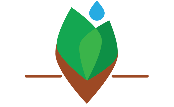 AGRONOMSKA ŠKOLA ZAGREBGjure Prejca 2, 10040 ZagrebKLASA: 007-04/24-01/06 URBROJ: 251-104-01-24-3Zagreb, 19. travnja 2024. godineZAKLJUČCI SA 36. SJEDNICE ŠKOLSKOG ODBORA      Sukladno članku 118. Zakona o odgoju i obrazovanju u osnovnoj i srednjoj školi (Narodne novine, školi („Narodne novine“ broj 87/08., 86/09., 92/10., 105/10., 90/11., 5/12., 86/12., 94/13., 152/14., 07/17., 68/18., 98/19., 64/20., 151/22. i 156/23) i članku 44. Statuta, Predsjednica Školskog odbora sazvala je 36. redovitu sjednicu Školskog odbora, koja je održana dana  18. travnja 2024. godine u 17,30 u prostorijama AŠŽPredsjednica Školskog odbora Željka Tolić  konstatirala je da su na sjednici prisutni sljedeći članovi Školskog odbora:Željka Tolić- predsjednica odboraVilara Pavlović- predstavnica NVIrina Gomaz- predstavnica NVRobert Tukač- predstavnik OsnivačaNives Zemljić Poje- predstavnica OsnivačaVesnica Koščak Miočić-Stošić, predstavnica OsnivačaJelena Jonke Badić- predstavnica Vijeća roditelja-ostali prisutni:1. Ravnatelj: Ivica Marinić, dopl. ing. - ravnatelj2. Tajnica: Dunja Đermanović, mag. iur - tajnica3. mr.sc. Lada Piljac Kosović- sindikalna povjerenica                                                        SADRŽAJ RADAVerifikacija sadržajaPodnošenje Zaključaka Nastavničkog vijeća, Zbora radnika i Vijeća roditeljaPredstavljanje programa rada za mandatno razdoblje kandidata s Liste kandidata za ravnatelja Agronomske škole Zagreb.Provođenje glasovanja radi zauzimanja stajališta Školskog odbora o kandidatu za ravnatelja ŠkoleRazličitoPredloženi sadržaj rada jednoglasno je prihvaćen.Ad 1) Zaključak: verificira se zapisnik sa 35. sjednice školskog odbora održane online dana 11. travnja 2024. godine.Ad 2)  Zaključak:  Stajalište Nastavničkog vijeća, Zbora radnika i Vijeća roditelja jednoglasno su odlučili  da se Ivica Marinić imenuje ravnateljem Agronomske škole Zagreb. Ad 4) Zaključak: Stajalište Školskog odbora jednoglasno je odlučeno da se Ivica Marinić imenuje ravnateljem Agronomske škole Zagreb. Završeno u 18,30 sati                                                                                                Predsjednica Školskog Odbora                                                                                                         Željka Tolić, dipl. ing.